1. Your personal details    Your family name:Given name/s:Any other names you have used if relevant to this application: 2. Your contact details for correspondenceAddress:Town/Suburb:Country:Postcode:Phone number (including area codes):Email:Does your qualification enable you to register as a social worker in the country in which the qualification was obtained?Yes     No 	If yes please attach evidence If your country does not have registration does your professional association recognise your qualification?Yes  No If yes please attach evidenceWhat is the name (in English) of the qualification that you have obtained?What is the name of the qualification in your own language if not in English?Name of awarding institution:Address of institution:Web address for this institution:What is the normal entry requirement for this course?Normal length of full time course:Date course commenced:Date course completed:Date conferred: 	Name of agency:Dates of placement:Total number of days of supervised and assessed practice in social work placement:List the names and qualifications of supervisors:Describe your key roles and responsibilities during this placement and the client group/s you worked with:
How was your placement practice assessed?Name of agency:Dates of placement:Total number of days of supervised and assessed practice in social work placement:List the names and qualifications of supervisors:Describe your key roles and responsibilities during this placement and the client group/s you worked with: How was your placement practice assessed?Name of agency:Dates of placement:Total number of days of supervised and assessed practice in social work placement:List the names and qualifications of supervisors:Describe your key roles and responsibilities during this placement and the client group/s you worked with:
How was your placement practice assessed?Name of agency:Dates of placement:Total number of days of supervised and assessed practice in social work placement:List the names and qualifications of supervisors:Describe your key roles and responsibilities during this placement and the client group/s you worked with:
How was your placement practice assessed?What is the name (in English) of the qualification that you have obtained?What is the name of the qualification in your own language if not in English?Name of awarding institution:Address of institution:Web address for this institution:What were the graduate outcomes specified for this course?What is the normal entry requirement for this course?What is the normal entry requirement for this course?Normal length of full time course:Date course commenced:Date course completed:Date conferred: If the length of time it took you to complete the course was different to the normal length,please provide reasons:Name of agency:Dates of placement:Total number of days of supervised and assessed practice in social work placement:List the names and qualifications of supervisors:Describe your key roles and responsibilities during this placement and the client group/s you worked with:
How was your placement practice assessed?     Name of agency:Dates of placement:Total number of days of supervised and assessed practice in social work placement:List the names and qualifications of supervisors:Describe your key roles and responsibilities during this placement and the client group/s you worked with:How was your placement practice assessed?Name of agency:Dates of placement:Total number of days of supervised and assessed practice in social work placement:List the names and qualifications of supervisors:Describe your key roles and responsibilities during this placement and the client group/s you worked with:
How was your placement practice assessed?Name of agency:Dates of placement:Total number of days of supervised and assessed practice in social work placement:List the names and qualifications of supervisors:Describe your key roles and responsibilities during this placement and the client group/s you worked with:
How was your placement practice assessed?What is the name (in English) of the undergraduate qualification that you have obtained?What is the name of the qualification in your own language if not in English?Name of awarding institution:Address of institution:Web address for this institution:What is the normal entry requirement for this course?Normal length of full time course:Date course commenced:Date course completed:Date conferred:      You must include the following information with this application: (failure to submit all required documentation may delay your assessment)if applicable, evidence that your social work qualifying course was accredited in country of study;copy of your degree certificate/s;copy of academic transcripts of professional qualifications identified in section 3. This document should show the subjects, results/grades; if applicable, copy of academic transcripts of undergraduate qualification identified in section 4; course graduate outcomes must be included for all qualifications to be assessed. This should provide an explanation of the expected competencies that a student will have on the completion of the course;if documents are issued in a language other than English, the SWRB requires copies of official translations to be supplied in addition to the original language document;
Non-binding assessment feeI declare that:The information I have supplied on this form and any attachments are complete, correct, up-to-date and are true to the best of my knowledge.I authorise the SWRB to make any enquiries necessary to assist in the assessment of my qualifications and to use any information supplied in this application for that purpose.I have read and understood the information provided that is relevant to this application.Signature (Name):  	Date: The fee for this assessment is $300.00. All fees need to be paid in New Zealand Dollars including any associated bank transfer fees. Please select one from the following payment options:I choose to pay by (pick one option only):    Bank cheque – in New Zealand dollars is enclosed with my completed application    Credit Card - We Accept  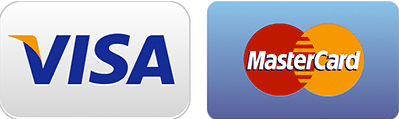 Credit card number: Expiry date:  /Amount in New Zealand dollars:  $300.00Cardholders name: Cardholder’s signature (Type your Name):     Direct Credit / Internet Banking I have paid by direct credit / internet banking with my initials and surname as a reference and NONB as the code to the bank account below. (Please note that not including the reference and code may delay your application being processed).Social Workers Registration Board Bank Account: ANZ Bank: 06 0507 0040722 00Payment Date: If you are making a direct credit / internet banking payment from overseas you may require the information listed below.SWIFT Code: ANZBNZ222BSB: 060507Account Number: 004072200ANZ Address: 1 Victoria Street, WellingtonEmail your application form and supporting documents to applications@swrb.govt.nz OrMail your application form and supporting documentation to:Social Workers Registration BoardPO Box 3452Wellington 6140New ZealandFor further information please email applications@swrb.govt.nz or phone +64 4 9312560